JOB DESCRIPTION FOR POST OF:- CLERK TO GOVERNORSThe post holder must at all times carry out his/her duties and responsibilities within the spirit of SCSP’s Policies and within the framework of the Education Act 2002, and School Standards and Framework Act 1998 with particular regard to the statutory responsibilities of the Governing Bodies of Schools.PURPOSE OF ROLETo provide administrative support, advice and guidance to the local governing bodies on governance, constitutional and procedural matters. A clerk contributes towards the efficient and effective functioning of governance across our Trust by providing:administrative and organisational supportguidance to ensure the local governing bodies works in compliance with its legal and regulatory frameworkadvice on procedural matters relating to the operation of the local governing bodies.MAIN DUTIES AND RESPONSIBILITIESORGANISATION AND ADMINISTRATION OF MEETINGSThe clerk prepares for and administrates meetings, allowing the board to make effective use of their time and focus on strategic matters. The clerk supports the smooth and effective running of meetings by:working with the chair and headteacher to prepare a focused agenda for local governing body meetings and committee meetings liaising with those preparing papers to make sure they are available on time, and distribute the agenda and papers as required by legislation ensuring meetings are quorate, inclusive and well structured recording the attendance of governors at meetings drafting minutes of meetings, indicating who is responsible for any agreed actions with timescales, and circulate as agreed with the governing boardcirculating the reviewed minutes to all governors/members of the committee, the headteacher and other relevant bodies within the timescale agreed following-up on any agreed action points with those responsible and informing the chair of progress.ADVICE AND GUIDANCEThe clerk provides independent advice to the local governing body on its duties and functions in line with the SCSP Scheme of Delegation, contributing to the efficient conduct of the board by:advising the local governing bodies on their core functions in accordance with the SCSP Scheme of Delegation and Department for Education (DfE) governance advice, including the Governance Handbook and Competency Framework for Governance  advising the local governing bodies on relevant legislation and procedural matters where necessary before, during and after meetings knowing where to access appropriate legal advice, support and guidance informing local governing bodies of any changes to its responsibilities as a result of a change in school/Trust status or changes in the relevant legislation advising local governing bodies on the regulatory framework for governance offering advice on governance best practice, including self-evaluation giving procedural advice concerning conduct of governor elections and assist with election proceduresfacilitating new governor induction and ensuring they have access to appropriate documentscontributing to the induction of governors taking on new roles, in particular, chair or link roles anticipating issues that may arise, and drawing these matters to the chair’s attention, proposing recommendations.  MANAGING INFORMATIONThe clerk supports local governing bodies in maintaining records and ensures they are accessible. This requires the clerk to:maintain records of local governing body membership and terms of office, and advise governors and the Trust in advance of the expiry of terms of office and the impact on the board’s capacity, diversity and skills mixmaintain copies of the terms of reference, Scheme of Delegation and link governor rolesmaintain records of local governing body correspondencecollate, maintain and ensure correct publication of information about governors, such as any pecuniary interestsensure Disclosure and Barring Service (DBS) and other relevant checks are carried out for governorsmaintain a record of training undertaken by members of local governing bodies maintain governor meeting attendance records and advice the chair of potential disqualification through lack of attendance.RELATIONSHIPS AND DEVELOPMENTGood relationships between the clerk and the members of the local governing bodies are essential for open communication. The clerk should:Develop and maintain professional working relationships with the chairs, local governing bodies and school leadersContribute to the coordination of learning and development opportunities for those involved in governanceUndertake regular training to maintain knowledge and improve practiceKeep up to date with educational developments and legislation affecting school governanceParticipate in regular performance management.Any other duties and responsibilities appropriate to the grade and role. All the above duties and responsibilities are to be carried out in accordance with SCSP’s Policies.More information about the role of a Clerk to Governors can be found in the Clerking Competency Framework.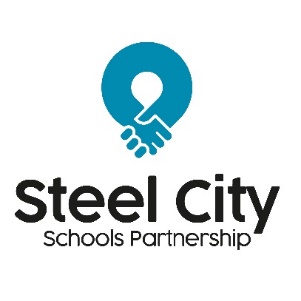 STEEL CITY SCHOOLS PARTNERSHIPJOB DESCRIPTIONSteel City Schools Partnership is committed to safeguarding and promoting the welfare of children and young people and expects all staff and volunteers to share this commitment.Steel City Schools Partnership is committed to safeguarding and promoting the welfare of children and young people and expects all staff and volunteers to share this commitment.SCHOOLVarious POST TITLEClerk to GovernorsROLE PROFILEJOB NUMBERGRADE5RESPONSIBLE TOGovernance, Compliance & Development OfficerRESPONSIBLE FORN/AHOLIDAY AND SICKNESS COVEROther ClerksPURPOSE OF JOBProvide administrative support, advice and guidance to the local governing bodies on governance, constitutional and procedural matters.RELEVANT QUALIFICATIONSNVQ 2 or Equivalent Qualification or Experience in a relevant disciplineGood oral and written communication skills